Dear Mr. Tester,Thank you for agreeing to provide price information for the U.S. Import and Export Price Indexes, one of the nation`s principal federal economic indicators. The U.S. Department of Labor invites you to complete your Import and Export Price Survey online through its secure internet data collection facility.To create an account and submit prices, go to: https://idcf.bls.govYour TEMPORARY PASSWORD: HK7AE4rWgrPlease note: Password is case sensitive!The temporary User ID has been sent to you in a separate email message for security purposes.If you have any questions, please reply to this message.Importance of Your Participation:"As a Bureau of Labor Statistics survey participant, you help enhance our understanding of the increasingly complex U.S. economy. The more we understand, the better we are able to fulfill our mission and promote the prosperity of American workers, consumers, and businesses. When you agree to participate in a Bureau of Labor Statistics survey, you help provide the vital statistics we use to analyze our economy and keep it strong. For that, I thank you."-Jerome Powell, Chairman, Federal Reserve Board of GovernorsThank you for your participation.Susan E. Fleck
Assistant Commissioner
International Price Program
Bureau of Labor StatisticsStay Connected: 


R1111111 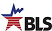 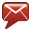 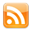 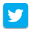 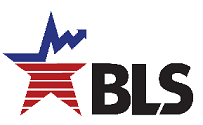 